МБОУСОШ № 8ПортфолиоучителяКудиновойГалиныАнатольевны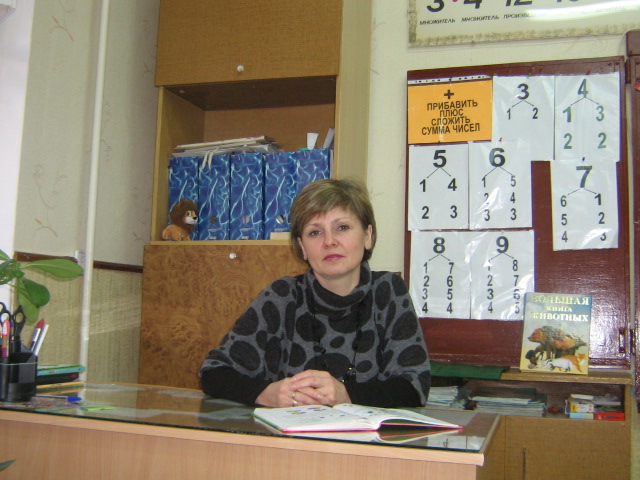 Общие сведения об учителе: 		Фамилия:                Кудинова		Имя:                        Галина		Отчество:              Анатольевна		Место работы:      МБОУ СОШ № 8		Образование:           высшее		Общий стаж:          23 годаРаздел 1.  «Официальные документы»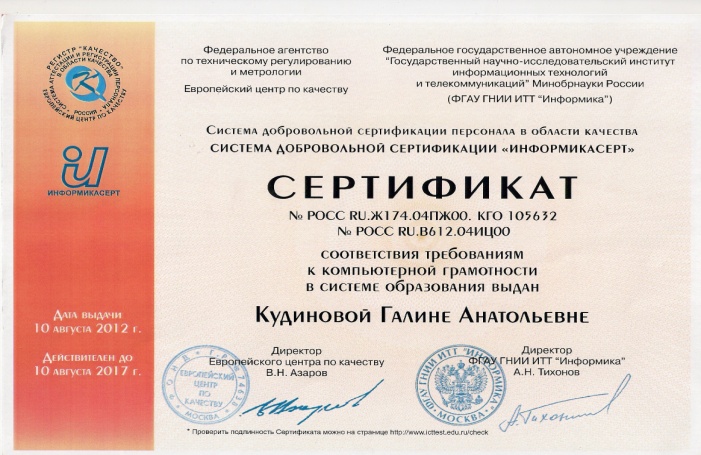 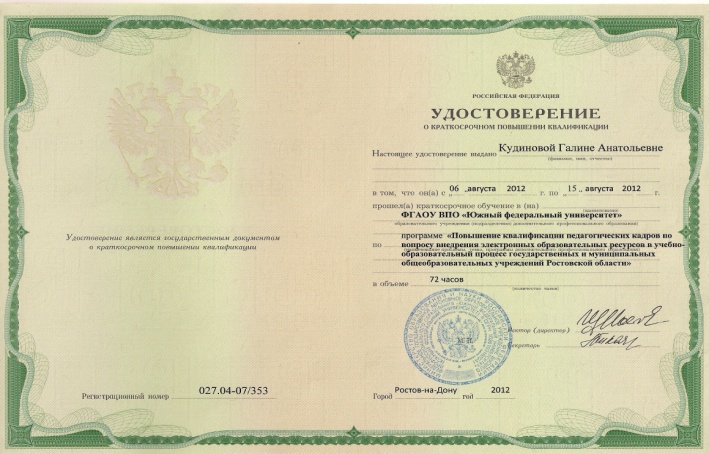 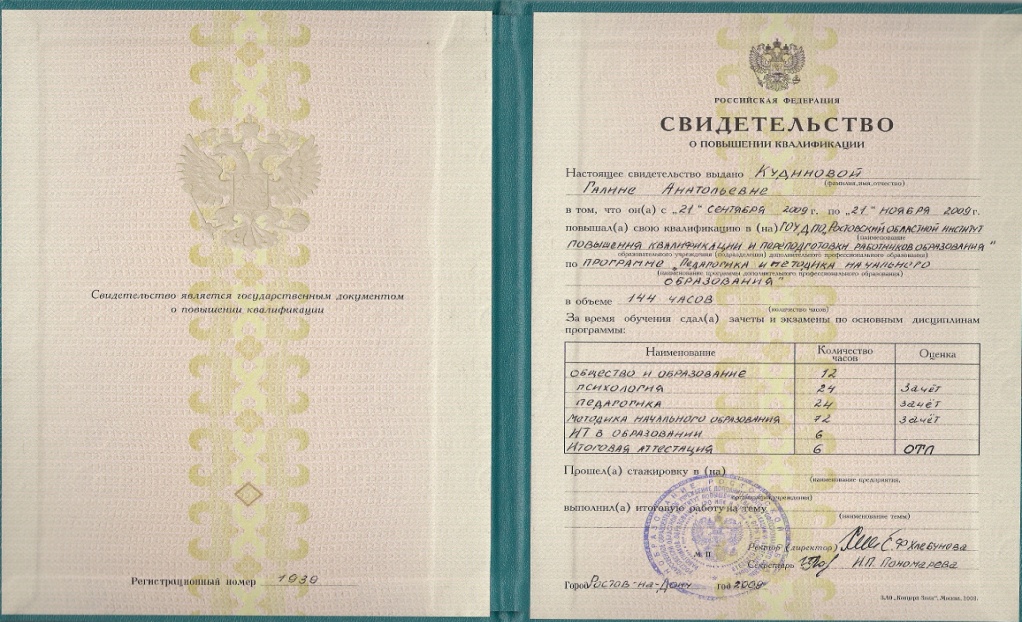 Раздел 2.   Индивидуальный план профессионального развития учителя начальных классов Кудиновой Галины Анатольевны на 2012 – 2013 учебный год.	Тема: Здоровьесберегающие технологии в начальной                       школе.	Цель: Показать значимость здоровьесберегающей                       технологии в улучшении состояния здоровья и                       качества жизни детей в процессе учебной                      деятельности.	Задачи:изучить литературу о здоровьесберегающих технологиях;внедрение здоровьесберегающих технологий с целью повышения качества урока;посетить уроки коллег и поучаствовать в обмене опытом;проводить самоанализ и самооценку собственных уроков;разработать мероприятия, которые уменьшают риск возникновения заболеваний и повреждений, связанных с социальными аспектами жизни учащихся начальной школы;пропаганда здорового образа жизни;помочь каждому ребенку осознать свои способности, создать условия для их развития;способствовать сохранению и укреплению здоровья ребенка, т. е. осуществлять личностно – ориентированный подход при обучении и воспитании.Раздел 3.   Использование современных образовательных технологий, в том числе информационно – коммуникативных, в процессе обучения и воспитательной работе.	В своей работе использую современные образовательные, игровые, групповые, здоровьесберегающие технологии и применяю их в своей практической деятельности.Аналитическая справка.	Я, Кудинова Галина Анатольевна, 24.11.1969г. рождения, образование высшее, закончила в 2008г. «Южный федеральный университет»  (Приложение).	С 1990г. работаю в МБОУ СОШ № 8. Стаж педагогической деятельности 23 года. По итогам предыдущей аттестации 2010г. имела первую квалификационную категорию (Приложение). 	Обучение осуществляю по программе «Гармония».	Награждена:Грамота за добросовестный труд, творческое отношение к своему делу, успехи в образовании и воспитании подрастающего поколения, а так же в связи с празднованием 50 летия школы.Кем выдан:   начальник отдела образования                        Администрации г. Каменск – Шахтинского                       от 06.09.2007г.  Грамота за активное участие в городском педагогическом марафоне учебных предметов.Кем выдан:   начальник отдела образования         от 04.12.2007г.Грамота за подготовку кабинета к новому учебному году и в честь праздника «День Учителя»Кем выдан:   директор МОУ СОШ № 8                от 30.09.2009г.Грамота за результативность в учебно – воспитательной работе.Кем выдан:   директор МОУ СОШ № 8                от 01.10.2011г.Свидетельство за подготовку призера «Зимнего» тура Всероссийского заочного конкурса «Познание и творчество» (Романенко Константин) в 2010 – 2011уч.г. занявшего III место в конкурсе «Я знаю русский язык (1 – 2 кл.)Кем выдан:   Председатель Общероссийской                Малой академии наук «Интеллект будущего»  от 7.05.2012г.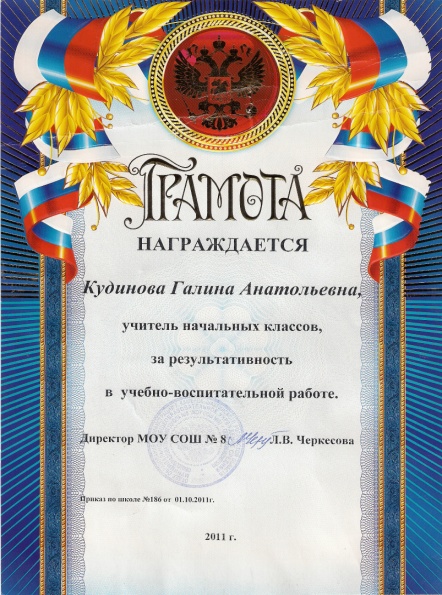 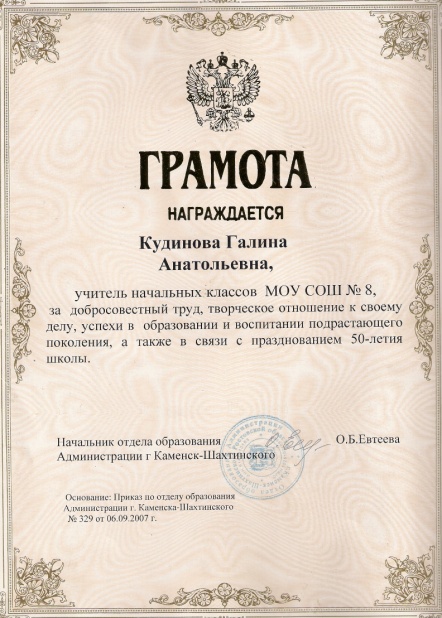 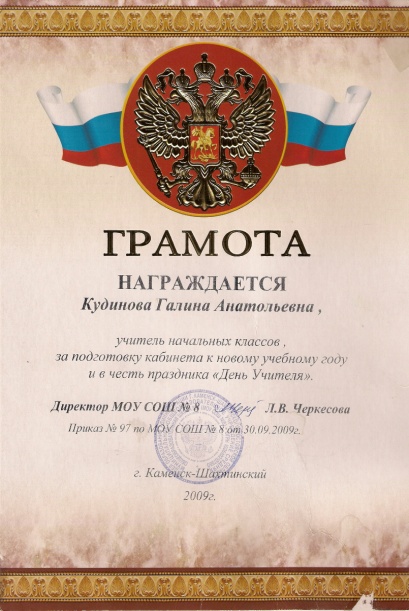 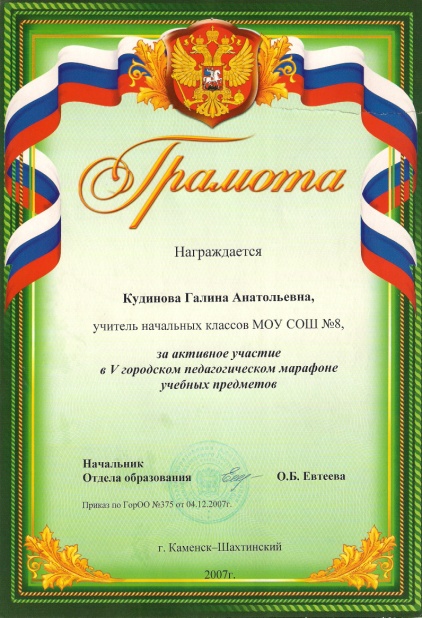  Позитивная динамика учебных достижений учащихся.	За последние годы в моей педагогической работе наблюдается положительная динамика учебных достижений учащихся.2 класс (2010 – 2011уч.г.)В классе – 25 человекИз них:  отличников – 8 человек               хорошистов  - 12 человек 3 класс (2011 – 2012уч.г.)В классе – 26 человекИз них:  отличников – 6 человек               хорошистов – 14 человекУчебные достижения учащихся на разных уровнях.	В 2010 – 2012 годах учащиеся принимали участие в школьных, городских и во всероссийских конкурсных мероприятиях.Школьный уровеньКонкурс «Мир начинается с детства»               1 место  Романенко К.                                                                               2 место  Тетерлев Д.                                                                               3 место  Видлога С.Лауреаты школьной декады по                         Видлога С., Герасименко Д.,Экологии «Юный поэт»                                     Денисенко К., Ковтун К.,                                                                              Николаева В., Дымура В.Конкурс рисунков «Ради жизни на                    III место   Видждлога С.Земле»                                                                   III место   Маслов Т.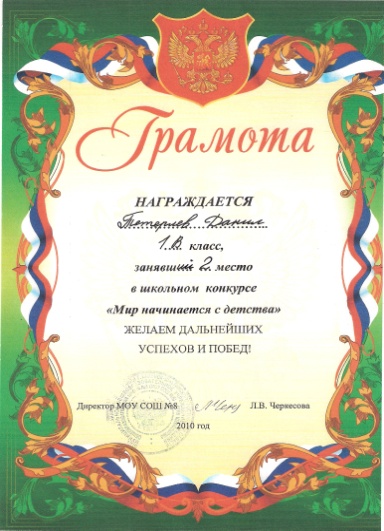 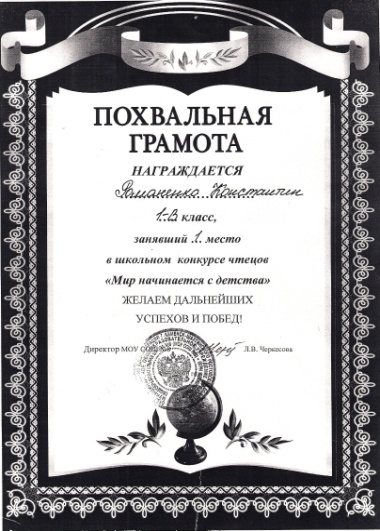 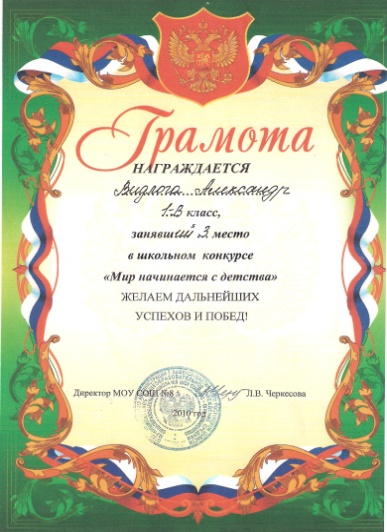 Городской уровень	Конкурс юных чтецов «Живая классика»          I место  Петрухина Т.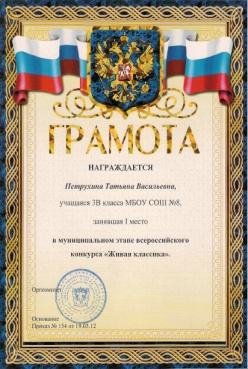 Всероссийский уровень Конкурс « Русский медвежонок»                               II место (по школе)                             (2010 – 2011уч.г.) участвовало – 25 человек             Петрухина Т.Математический конкурс «Кенгуру»                         I место (по школе)(2011 – 2012уч.г.) участвовало – 24 человека            Романенко К.                                                                                        III место (по школе)                                                                                         Герасименко Д.Конкурс «Русский медвежонок»                                 I место (по школе)участвовало – 23 человека                                            Петрухина Т.Конкурс «Познание и творчество»«Осенний тур» (2010 – 2011уч. г.              III место      Романенко К.номинация «Я знаю русский язык»         «Зимний тур» (2010 – 2011уч.г.)                III место       Романенко К.«Зимний тур» (2011 – 2012уч.г.)                лауреат         Романенко К.Конкурс «Интелект – Экспресс»                                   Победители:(2011 – 2012уч.г.) участвовало – 7 человек                   Видлога С.номинация «Загадки природы»                                      Тетерлев Д.                                                                                                                                Романенко К.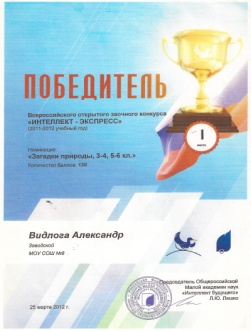                                                                                              Бухтоярова Я.                                                                                             Манохина Д.                                                                                             Полеско В.                                                                                             Маслов Т.Использование здоровьесберегающих  технологий, позволяющих решить проблемы сохранения и укрепления здоровья учащихся при организации учебно – воспитательного процесса.    Тема над которой я работаю последние годы    «Здоровьесберегающие технологии в начальной школе».	Здоровьесберегающие образовательные технологии (ЗОТ) можно рассматривать как технологическую основу здоровьесберегающей педагогики – одно из самых перспективных систем XXI века, и как совокупность приемов, форм и методов организации обучения школьников, без ущерба для их здоровья, и качественную характеристику любой педагогической технологии по критерии ее воздействия на здоровье учащихся и педагогов.	В данной разработке я рассматривала подходы к организации главной составляющей образовательного процесса – урока, способам оценки его качества с точки зрения здоровьесбережения, а также внеурочной работе с родителями.	Актуальность данного исследования обусловлена потребностью человека, общества и государства в здоровьесберегающем образовании. Многие годы человек проводит в стенах образовательных учреждений, и поэтому ценностное отношение к здоровью не может формироваться без участия педагогов. Долгое время наше образование не уделяло должного внимания сохранению, укреплению и развитию здоровья, уходило от оценок влияния педагогического процесса на психическое состояние обучаемых, не рассматривало образовательные технологии с точки зрения здоровьесберегающей направленности. В лучшем случае все сводилось к спортивным мероприятиям и оздоровительному отдыху во время каникул. Практика обнажила: судя по статистике, лишь малая часть выпускников школы относятся к числу здоровых. Таким образом, каждому учителю, необходимо учитывать, что присутствующий на уроке в обычной школе ребенок, как правило, не здоров.	Работая в школе 23 года, проанализировав причины школьных болезней, я пришла к выводу о необходимости решить эти проблемы в области здоровьесбережения комплексно. И на родительском собрании провела курс бесед «здоровьесберегающие технологии в школе и семье».Описание системы методов работы.	Изучив эти серьезные проблемы на родительском собрании, родительский комитет под руководством учителя, выявил некоторые причины школьных болезней: недостаточная освещенность класса;неправильная форма и величина школьных столов;несоблюдение режима дня, что приводит к перегрузке учебными занятиями;а так же поставил цели и задачи для их преодоления.	Прежде всего, мы рассматривали концепцию здоровьесбережения в форме структурно – логической схемы:	Цель – принципы и задачи – средства – условия – результаты.В связи с этим за очень короткий срок родители приобрели современную магнитную доску и перевесили в противоположную сторону класса для лучшей освещенности; подобрали и отреставрировали школьные столы; для релаксации и проведения физминуток обеспечили ковром, подушками, настольными и напольными играми; для удобства и эстетичности собрали шкаф для верхней одежды. Принимали активное участие в физкультурно – оздоровительной работе, в экспресс анкетировании. Тесты роводились по таким темам:«В хорошей ли вы форме?»«Можно ли ваш образ жизни считать здоровым?»«Часто ли случаются стрессы в вашей повседневной жизни?»«Знаете ли Вы, как обезопасить свою жизнь и здоровье?»	Однако необходимо подчеркнуть, что в современной школе добавилось много других недостатков. Так, влияние на здоровье школьников оказывают и многие другие факторы. Усилилась роль «внутришкольных факторов»:интенсификация обучения;снижение двигательной активности;увеличение простудных заболеваний и пропусков уроков по болезни;нарушение зрения, осанки;ухудшение нервно – психического здоровья.Исходя из этого, я предприняла все меры, чтобы организовать индивидуальный подход к учебно – воспитательной работе с учетом психических, физиологических особенностей и состояния здоровья учащихся.Организационно – педагогические условия проведения образовательного процесса, как и технология работы учителя на уроке, составляют сердцевину здоровьесберегающих образовательных технологий. Важная составная часть здоровьесберегающей работы школы – это рациональная организация урока. Показателем рациональной организации учебного процесса являются:объем учебной нагрузки – количество уроков и их продолжительность, включая затраты времени на выполнение домашних заданий;нагрузка от дополнительных занятий в школе;занятия активно – двигательного характера: динамические паузы, уроки физической культуры, спортивные мероприятия и т. п.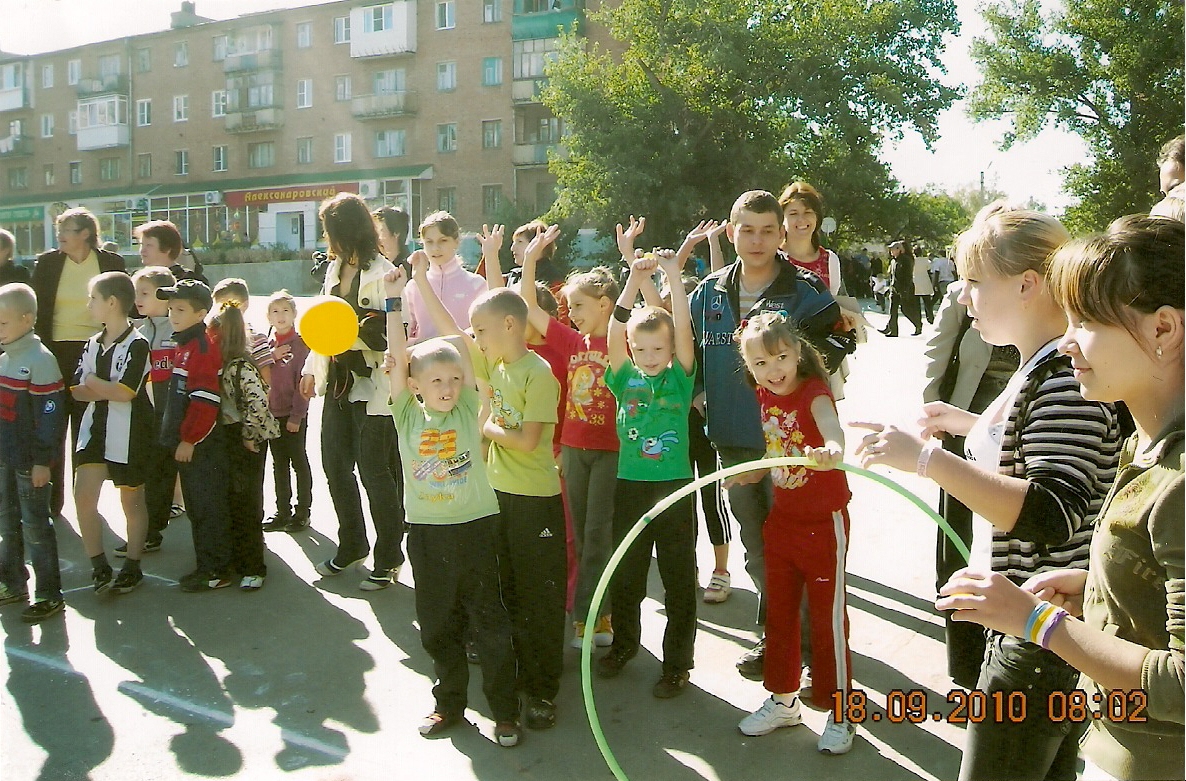 От соблюдения гигиенических и психолого – педагогических условий проведения урока в основном и зависит функциональное состояние школьников в процессе учебной деятельности.Для повышения умственной работоспособности детей, предупреждения преждевременного наступления утомления и снятия у них мышечного статического напряжения, я провожу физкультминутки, примерно через 10 – 15 минут от начала урока или с развитием первой фазы умственного утомления у значительной части учащихся класса.Кроме того, определяю и фиксирую психологический климат на уроке, провожу эмоциональную разрядку, строго слежу за соблюдением учащихся правильной осанки, позы, за ее соответствием виду работы и чередованием в течение урока.Физкультминутки я провожу, учитывая специфику предмета, зачастую с музыкальным сопровождением, с элементами самомассажа и другими средствами, помогающими восстановить оперативную работоспособность.В состав упражнений для физкультминуток я включаю:упражнения по формированию осанки,укреплению зрения,укрепления мышц рук,отдых позвоночника,упражнения для ног,упражнения на ковре,релаксационные упражнения для мимики лица,потягивание,массаж области груди, лица, рук, ног,психогимнастика,упражнения, направленные на выработку рационального дыхания.Большинство учащихся начальных классов не умеют правильно дышать во время выполнения мышечной нагрузки, ходьба, бег, а также в условиях относительного мышечного покоя. Неправильное дыхание приводит к нарушению деятельности сердечно – сосудистой и дыхательной систем, снижению насыщения крови кислородом, нарушению обмена веществ. Поэтому я ввожу упражнения для выработки глубокого дыхания. Усиления выдоха, в сочетании с различными движениями туловища и конечностей.Выполняемые упражнения дают нагрузку мышцам. Которые не были загружены при выполнении текущей деятельности, а также способствовать расслаблению мышц, выполняющих значительную статическую или статико – динамическую нагрузку.Физкультминутки я провожу в светлом, чистом, хорошо проветренном помещении. Несвежий воздух в классе при этом недопустим, поэтому до того, как приступить к выполнению упражнений, я открываю форточки, останавливаю текущую работу и предлагаю детям подготовиться к физкультминутке.Обязательное условие эффективного проведения физкультминуток – положительный эмоциональный фон. Выполнение упражнений со скучающим видом, нехотя, как бы делая одолжение учителю, желаемого результата не даст, скорее, наоборот.Однако не только важно знать и понимать, что должен делать учитель на уроке, чтобы сохранить психическое здоровье учащихся. Из опыта работы я поняла, что здоровьесберегающая направленность работы требует к себе более глубокого и сложного исследования, а так же требует разработки концепции, теории, технологии, и диагностических процедур оценки качества урока. И я выстроила концепцию здоровьесберегающего обучения следующей логической цепочкой.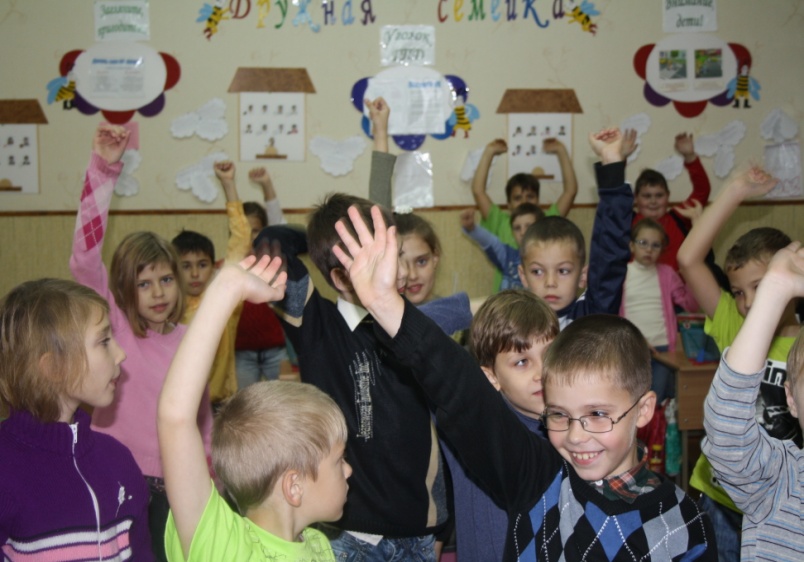 Здоровьесберегающее обучение.	Направлено на – обеспечение психического здоровья учащихся.Опирается на – природосообразности, преемственности, вариативности, прагматичности (практической ориентации).Достигается через – учет особенностей класса (изучение и понимание человека); создание благоприятного психологического фона на уроке; использование приемов, способствующих появлению и сохранении интереса к учебному материалу; создание условий для самовыражения учащихся; инициацию разнообразных видов деятельности; предупреждение гиподинамии.Приводит к -  предотвращению усталости и утомляемости; повышению мотивации к учебной деятельности; прирост учебных достижений.И чтобы результативно реализовать здоровьесберегающую технологию в педагогической деятельности, я применяю некоторые образовательные технологии по их здоровьесберегающей направленности.Хочу привести оценку этих направлений:Личностно – ориентированные, где в центр образовательной системы ставлю личность ребенка, стараюсь обеспечить комфортные условия ее развития и реализации природных возможностей. Личность ребенка превращается в приоритетный субъект, становится целью образовательной системы. В рамках этой группы в качестве самостоятельных направлений выделяю гуманно – личностные технологии, технологии сотрудничества, технологии свободного воспитания.Педагогика сотрудничества – ее можно рассматривать как создающую все условия для реализации задач сохранения и укрепления здоровья учащихся и педагогов.Я на своих занятиях ставлю цель – разбудить, вызвать к жизни внутренние силы и возможности ребенка, использовать их для более полного развития личности. Это в полной мере совпадает с механизмами формирования и укрепления здоровья путем наращивания адаптационных ресурсов человека, потенциала его психологической адаптации. Важнейшая черта этой педагогики – приоритет воспитания над обучением – позволяет в рамках формирования общей культуры личности последовательно воспитывать культуру здоровья школьника.   Проявления гуманного отношения к детям, перечисленные в качестве факторов учебно – воспитательного процесса, такие как любовь к детям, и оптимистичная вера в них, отсутствие прямого принуждения, приоритет положительного стимулирования, терпимости к детским недостаткам, в сочетании с проявлениями демократизации отношений – правом ребенка на свободный выбор, на ошибку, на собственную точку зрения – оказывают благоприятное воздействие на психику учащихся и способствуют формированию здоровой психики и, как следствие, высокого уровня психологического здоровья.Технологии развивающего обучения (ТРО) строятся на плодотворных идеях Л. С. Выготского, в частности – его гипотезе о том, что знания являются не конечной целью обучения. А лишь средством развития учащихся. С 1997 года я работаю по системе развивающего обучения «Гармония» под редакцией профессора Н.Б. Истоминой. Классификационные характеристики этой технологии, разработанной в определенной части отвечают принципам здоровьесберегающей педагогики. Ориентация на «зону ближайшего развития» ученика при построении его индивидуальной образовательной программы позволяет в максимальной степени учесть его способности, возможности, темпы развития, влияние окружающей среды и условий. Важным моментом, положительно влияющим на психологическое состояние ученика, а в динамике – и на его здоровье.Технология уровневой дифференциации обучения. Свои уроки я строю с учетом индивидуальных возможностей и способностей учащегося, использую трехуровневые задания, в том числе и контрольные работы. И у меня появляется возможность дифференцированно помогать слабому ученику и уделять внимание сильному, более эффективно работать с трудными детьми. Сильные учащиеся активно реализуют свое стремление быстрее продвигаться вперед и вглубь, слабые – меньше ощущают свое отставание от сильных.К числу здоровьесберегающих технологий следует отнести и «технологию раскрепощенного развития детей». Отличительные особенности этой технологии я также применяю в практике. Основное внимание, которого состоит в следующем:для разминок и упражнений на мышечно – телесную и зрительную координацию, а также на развитие внимания и быстроты реакции на уроке использую схемы зрительных траекторий, расположенные на потолке, и специальные, «бегущие огоньки» (я использую лазерную указку). Упражнения сочетают в себе движения глазами, головой и туловищем, выполняются в позе свободного состояния и базируются на зрительно – поисковых стимулах, которые несут в себе мотивационно активизирующий заряд для всего организма. Результатами таких упражнений являются: развитие чувства общей и зрительной координации и их синхронизация; развитие зрительно – моторной реакции, в частности скорости ориентации в пространстве, в т. ч. Реакции на экстремальные ситуации (типа дорожно – транспортных и т. п.);важная особенность уроков состоит в том, что они проводятся в режиме движения наглядного учебного материала, постоянного поиска и выполнения заданий, активизирующих детей. Для этого я использую подвижные «сенсорные кресты», карточки с заданиями и возможными вариантами ответов, которые дети должны найти и использовать в своей работе, а также специальные «держалки», позволяющие переключать зрение детей с ближних целей на дальние;в процессе овладения детьми письмом применяю специальные художественно – образные каллиграфические прописи перьевой ручкой, формирующие утонченное художественное чувство и развивающие психомоторную систему «глаз – рука»;обязательным предметом в технологии является детское хоровое пение, основанное на народных песнях и классической музыке. С этой целью дети посещают хоровой кружок при школе;одной из требований технологии – условие, отличающее все здоровьесберегающие технологии, регулярное проведение экспресс диагностики состояния детей и отчет перед родителями о полученных результатах.Заключение	Изложенная выше разработка показывает, что внедрение в обучение здоровьесберегающей технологии ведет к снижению показателей заболеваемости детей, улучшение психологического климата в детских и педагогических коллективах, активно приобщает родителей школьников к работе по укреплению их здоровья. Учителям, освоившим эту технологию, становится и легче и интереснее работать, поскольку исчезает проблема учебной дисциплины и происходит раскрепощение учителя, открывается простор для его педагогического творчества.                                                                                                                              Использование технологий индивидуального и группового обучения. 	Организацию групповой работы начинаю с первого школьного дня. Ритуалы, этикет совместной работы, элементарные навыки групповой работы осваиваются  с начала на внеучебном материале, чтобы не приходилось одновременно учить двум сложнейшим вещам: навыкам работы с учебным материалом и навыкам сотрудничества. 	Как сесть за партой, чтобы удобнее было общаться с соседом, как с ним разговаривать (шепотом,  доброжелательно); правила совместного обсуждения – все эти мелочи обсуждаются и опробуются на каждом уроке. Обязательно даю образец сотрудничества, акцентируя тот или иной момент взаимодействия. Внимательно наблюдаю за работой детских групп и выделяю наиболее удачные и наименее конфликтные способы построения взаимодействия. Прошу детей, работавших наиболее слажено, продемонстрировать свой стиль работы классу, остальные дети должны рассказать, что им понравилось в работе группы. Эти комментарии помогают детям выделить наиболее продуктивные особенности того или иного стиля групповой работы.	В процессе введения групповой работы выделяю следующие элементы:постановка познавательной задачи (проблемной ситуации);раздача дидактического материала;планирование работы в группе;индивидуальное выполнение задания, обсуждение результатов;обсуждение общего задания группы (замечания, дополнения, уточнения);сообщение о результатах работы группы;общий вывод о работе групп и достижении поставленной задачи.Однородная групповая работа предполагает выполнение небольшими группами учащихся одинакового задания для всех, а дифференцированная – выполнение различных заданий разными группами. В ходе работы поощряю совместно обсуждение хода работы, обращение за советом друг к другу. При такой форме работы учащихся на уроке в значительной степени возрастает индивидуальная помощь каждому нуждающемуся в ней ученику, как со стороны учителя, так и своих товарищей.Ученикам интересно работать в паре со своим товарищем. Это способствует активизации их познавательной деятельности и формированию таких качеств, как взаимоконтроль и взаимопомощь. В работе часто использую такие методы обучения в группе, как кооперативное, групповая дискуссия, мозговой штурм.Кооперативное обучение – это метод взаимодействия учащихся в небольших группах, объединенных для решения общей задачи. Элементы кооперативного обучения: положительная взаимозависимость, личная ответственность за происходящее в группе, развитие навыков учебного сотрудничества.Во время групповой работы контролирую ход работы, отвечаю на вопросы, регулирую порядок работы, в случае необходимости оказываю помощь отдельным ученикам или группе в целом.В своей педагогической деятельности следую общим правилам проведения групповой работы:при построении учебного сотрудничества всегда учитываю, что такой формы общения в детском опыте еще не было. Поэтому детское сотрудничество следует культивировать с той же тщательностью, что и любой другой навык: не игнорируя мелочей, не пытаясь перейти к сложному до проработки простейшего. Как сесть за партой, чтобы смотреть не на учителя (как обычно), а на товарища; как соглашаться, а как возражать; как помогать, а как просить о помощи – без проработки всех этих «ритуалов» взаимодействия до автоматизма невозможно организовать более сложные формы совместной работы учащихся.при оценке работы группы подчеркиваю не столько ученические, сколько человеческие добродетели: терпеливость, доброжелательность, дружелюбие, вежливость. Считаю, что оценивать можно лишь общую работу группы, ни в коем случае не давать детям, работавшим вместе, разных оценок.   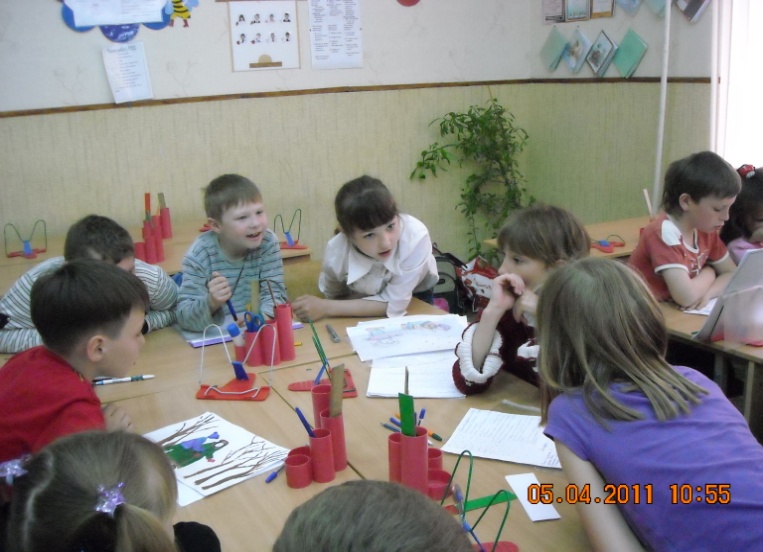 Использование современных образовательных технологий, в том числе информационно – коммуникационных, в процессе обучения предмету и в воспитательной деятельности. 	В последнее время в связи с переходом на новые образовательные стандарты изменились приоритетные направления в обучении школьников.	Педагогическая деятельность для меня – это непрерывный поиск методов для достижения положительных результатов в обучении и воспитании. Личный опыт, посещение уроков  и занятий других педагогов, изучение теоретического материала позволяет мне использовать в работе различные технологии и методики обучения:системно – деятельностный метод обучения, цель которого является формирование готовности младших школьников к саморазвитию;коллективный способ обучения, который развивает коммуникативные навыки учащихся;игровая технология способствует расширению кругозора, развивает трудовые навыки, воспитывает самостоятельность, волю, сотрудничество, коллективизм;ИКТ – позволяет осуществить дифференцированный подход к учащимся с разным уровнем готовности к обучению, перейти от объяснительно – иллюстративного способа обучения к деятельностному;технология проблемного обучения.В своей работе я опираюсь на то, что если на уроках использовать активные формы работы с применением технологии проблемного обучения, то творческие способности учащихся будут развиты на более высоком уровне, т. к. повышается интерес к предмету, сформируются ключевые компетенции, улучшится качество знаний по предметам. Свою работу строю с позиции технологии деятельностного подхода, т. к. считаю, что только на организации самостоятельной деятельности ученика должен строиться учебно – воспитательный процесс в школе. Поэтому применяю уроки «открытия» новых знаний, уроки – рефлексии, уроки развивающего контроля. С целью развития интеллектуальных способностей младших школьников, созданию условий максимально раскрывающих творческие способности учащихся применяю игровые приемы. Они основаны на использовании индивидуальной (карточки, интерактивные тренажеры по предметам), парной (дидактические игры) и групповой (урок – сказка, игра КВН, деловые игры) форм работы и эффективны на любом этапе урока. Реализовать на уроке деятелностный подход помогает применение ИКТ. Использую презентации на уроках; применяю на уроках тесты, контрольные работы по окружающему миру, математике, русскому языку, литературному чтению, памятки; провожу родительские собрания с использованием ИКТ, ЦОРЫ профессиональных разработчиков  (пользуюсь дисками «Большая энциклопедия», «Детская энциклопедия Кирилла и Мефодия и др.), использую тренажеры по математике (таблица умножения и деления), русскому языку (на каждое правило) и др.; использую электронные физкультминутки для глаз (материал беру в интернете). Обогащаю содержание предметов введением дополнительного материала. Обучаю работе с дополнительной литературой: словарями, энциклопедиями, справочниками, учу искать информацию в интернете (с помощью родителей). Используя возможности ИКТ, я ставлю перед каждым учащимся конкретные задачи в зависимости от его способностей, мотивации, уровня подготовки.Вывод: деятельностное обучение с моделью постановки проблемы вызывает у учащихся интерес к знаниям, дает основу для эффективного обучения учеников базовым навыкам предметов.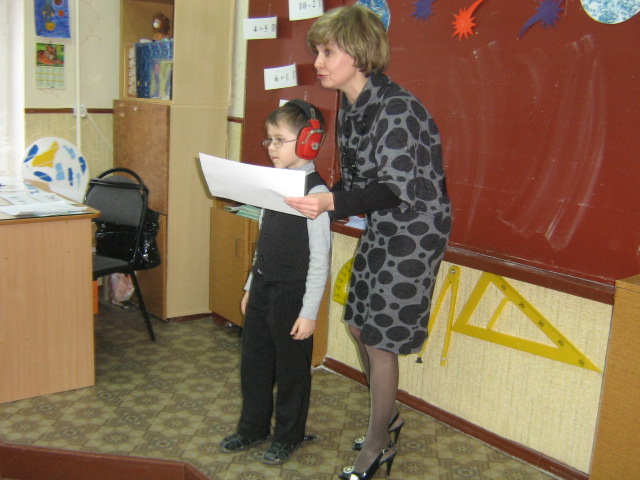 Использование современных образовательных технологий, в том числе информационно – коммуникационных, в процессе обучения предмету и в воспитательной деятельности.	В своей профессиональной деятельности имею тесную связь с коллегами по работе: обмениваемся опытом, методическими разработками, помогаем друг другу в подготовке к различным мероприятиям:мною разработаны разноуровневые задания по предметам, составлены вместе с завучем контрольные работы по русскому языку, математике, тесты по литературному чтению, окружающему миру;активно участвую в работе школьного методического объединения. Провожу открытые мероприятия в рамках предметных недель и мероприятий школы;являюсь активным участником сайтов и имею свои личные странички (kudinova.galya@gmail.com)Позитивные результаты деятельности учителя по выполнению функции классного руководителя.	На протяжении 23 лет работы учителем начальных классов я осуществляю целенаправленную, системную и запланированную деятельность классного руководителя. За все время работы жалоб и конфликтных ситуаций в классах не было. Классные коллективы были вполне стабильные, необоснованного выбытия учащихся из классов не наблюдалось. Мною проводится большая работа по созданию благоприятного психологического климата в классе и сплоченности детского коллектива. В моем классе присутствует атмосфера толерантности, доверия и уважения друг к другу, доброжелательности, взаимопомощи. Дети активны, уверены в себе, свободны в выражениях собственного мнения, общительны, не боятся проявить себя, чувствуют себя уверено. Все это подтверждено результатами тестирования психолога школы (Приложение). Родители учащихся класса довольны моей деятельностью в качестве, как учителя, так и классного руководителя. Я использую в классе демократический стиль управления, осуществляя гуманно – личностный подход. Дети идут в школу с большим желанием. Родители прислушиваются к моему мнению касательно обучения и воспитания детей. С 2010 учебного года веду воспитательную работу по программе «Здоровый ребенок – успешный ребенок» (Приложение). Организация воспитательной работы по предмету в рамках предметных недель.Творчески подхожу к организации и проведению предметных недель начальной школы. Интересны и разнообразны их формы проведения: конкурсы стихов, викторины, олимпиады, интеллектуальные марафоны, выпуск стенгазет.	Все мероприятия оказывают большое влияние на формирование духовно – нравственных качеств личности учеников, отличаются высоким уровнем методической организации, использованием различных методов и приемов воздействия на внутренний мир детей. Вовлекаю учащихся в различные виды деятельности, раскрывая их творческий потенциал, развиваю познавательный интерес детей. В ходе анализа деятельности представлена сводная таблица внеклассных мероприятий.Работа с родителями	Осуществляю постоянное взаимодействие с родителями учащихся. Провела в прошлом году родительские собрания по темам:Трудовое воспитание учащихся.Учеба и дисциплина школьника.Здоровый образ жизни.Ваш ребенок в школе и вне ее.	В этом году вниманию родителей были предложены следующие темы:Детская агрессия.Вредные привычки.Воспитание созидательной дисциплины.Здоровье наших детей. Воспитание гигиенической культуры.В своей работе опираюсь на помощь родительского комитета, обсуждаем имеющиеся проблемы воспитания, учебы и дисциплины.Провожу индивидуальные беседы с родителями учащихся, посещаю семьи учеников, в результате существует тесный контакт между родителями и классным руководителем, что позволяет лучше изучить взаимоотношения учащихся в семье, классном коллективе, знать проблемы учеников и способствовать их разрешению.Внеклассная работа, которую провожу, свидетельствует о том, что помимо осуществления основных направлений воспитательной работы, уделяю большое внимание выявлению познавательных интересов классного коллектива, воспитанию у него ответственного отношения к учению, формированию организаторских навыков, стимулирующих творчество и инициативу, способствующих созданию благоприятных условий для дружного детского коллектива. 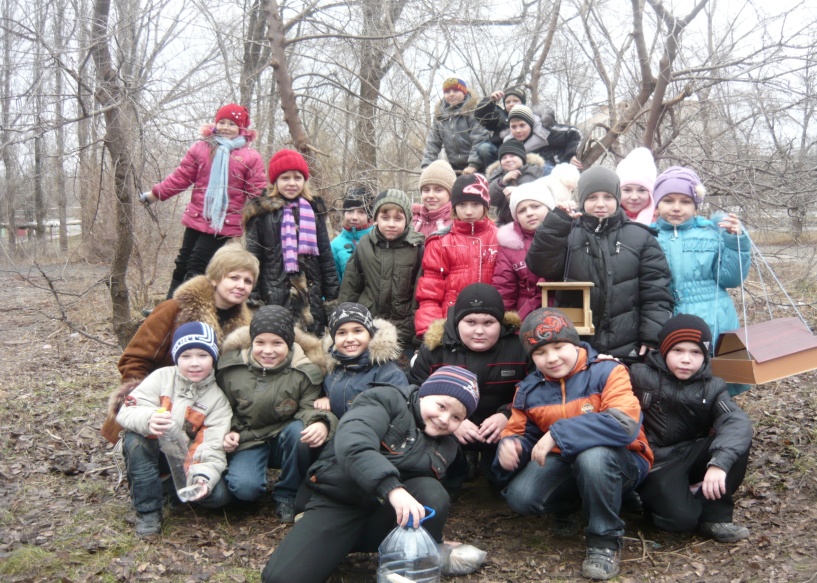 № п/пНазвание документаСодержаниеКем выданКогда выдан1.Диплом о среднеспециаль - ном образованииУчитель начальных классов по специальности «Преподавание в начальных классах общеобразовательной школы»Каменское педагогичес - кое училище Ростовской области28.06.1989г.2.Диплом о высшем образованииУчитель начальных классов по специальности «Педагогика и методика начального образования»г. Ростов – на – ДонуФГОУ ЮФУ26.06.2008г.3.СертификатАктивные методы обученияЦентр гражданско - го и правового просвещения07.05.2003г.4.Свидетельство о повышении квалификацииМодернизация системы начального образования: содержание, структура, технологииРостовский областной институт15.05.2004г.5.Свидетельство о повышении квалификации Педагогика и методика начального образованияРостовский областной институт 21.11.2009г.6.Удостоверение о краткосрочном повышении квалификацииВнедрение электронных образовательных ресурсов в учебно – образовательный процесс государственных и муниципальных общеобразовательных учреждений Ростовской областиФГОУ ЮФУ15.08.2012г.7.СертификатСоответствия требованиям к компьютерной грамотности в системе образованияФГАУГНИИ ИТТ«Информатика»10.08.2012г.№ п/пВид деятельностиСрокиФорма предоставления результата работыПримечание1.Изучение методической, педагогической и психологической литературыВ течение годаКруглый стол в рамках заседания ШМО в начальных классах2.Взаимопосещение уроков коллегВ течение годаОбмен опытом3.Проведение родительских собраний по теме «Здоровьесбере - гающие технологии в школе и семье»1 собрание в 1 п/г,  2 собрание во 2 п/гВыявление причин школьных болезней и их преодоление4.Тестирование родителейВ течение годаОбсуждение результатов на род. собрании5.Создание проектов учащихся по данной темеВ течение годаНакопительная папка6.Проведение открытого урокаСогласно плану ШМО7.Проведение открытого внеклассного мероприятияСогласно плану ШМО8.Пополнение базы упражнений для физкультминутокВ течение годаНакопительная папка9.Пополнение базы тестов для родителей и учащихсяВ течение годаНакопительная папка10.Продолжение ведения листов личных достижений учащихсяВ конце учебного годаНакопительная папка11.Ведение карты наблюдений за состоянием ребенка (родителями)В начале годаНакопительная папкаКонсультации психолога и мед. сестры12.Помощь и участие родительского комитета в организации походов, экскурсий, праздниковВ течение годаВедение фотоальбомаНаименова - ние технологииУровень использованияУровень использованияУровень использованияУровень использованияНаименова - ние технологииНа уровне отдель - ных элемен - товАпробация в эксперименталь-ном режимеСистем - ное исполь - зованиеЛичностно – ориентированный подход+Информационно- коммуникатив- ные технологии+- тестирование- обобщающие уроки- поиск информации для сообщений, дополнительного материала по предметам - проверка вычислитель-ных навыков- проверка техники чтенияИгровые технологии+Развивающие игры, ролевые игры, обучающие игрыОбъяснительно-иллюстративноеобъяснение+Проблемно- поисковое обучение+Поиск заданной информации в тексте, ответы на вопросыДифференциро-ванное обучение+Дифференциро- ванный дидактический материалЗдоровьесбере –гающие технологии+Работа в малых группах+Коллективный способ обучения+Системно- деятельностный подход+Элементы ИКТОбласть использованияИспользование ЭНУС (СD – ROM)Изучение нового материала.Обобщающие урокиИнтернет, информационные поисковые системыПоиск информации для проведения уроков, внеклассных мероприятийИспользование мультимедийных технологий (презентаций WEB – страниц) Изучение нового материала.Проверка техники чтения.Словарная работа, устный счет, внеклассные мероприятия  ОБСКОСОУ100 %80 %70 %ОБСКОСОУ100 %77 %66 %ГодНаименование2009 - 2010Открытие недели математики.Выпуск стенгазет.Классный час «Встреча с королевой Математикой»Турнир смекалистых.Закрытие недели математики.2010 - 2011Открытие недели русского языка и литературы.Классный час «Час занимательной грамматики»КВН «Путешествие в страну Граматику».2011 - 2012«Приключения в царстве Математики» - задания, конкурсы, викторины (среди учащихся 3х классов).Выпуск тематической стенгазеты.Игра по станциям «Веселые уроки».Закрытие недели математики.2012 - 2013Открытие русского языка. Оформление рекреации высказываниями.Устный журнал «По страницам русского языка».КВН «Я оживляю слова».Викторина «Поиграем».Олимпиада по предмету.Закрытие недели русского языка.